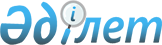 О внесении изменений в решение Аягозского районного маслихата от 25 декабря 2019 года № 42/291-VI "О бюджете Аягозского района на 2020-2022 годы"
					
			Утративший силу
			
			
		
					Решение Аягозского районного маслихата Восточно-Казахстанской области от 2 июля 2020 года № 49/405-VI. Зарегистрировано Департаментом юстиции Восточно-Казахстанской области 9 июля 2020 года № 7289. Утратило силу - решением Аягозского районного маслихата Восточно-Казахстанской области от 25 декабря 2020 года № 55/522-VI
      Сноска. Утратило силу - решением Аягозского районного маслихата Восточно-Казахстанской области от 25.12.2020 № 55/522-VI (вводится в действие с 01.01.2021).

      Примечание ИЗПИ.

      В тексте документа сохранена пунктуация и орфография оригинала.
      В соответствии со статьей 109 Бюджетного кодекса Республики Казахстан от 4 декабря 2008 года, подпунктом 1) пункта 1 статьи 6 Закона Республики Казахстан от 23 января 2001 года "О местном государственном управлении и самоуправлении в Республике Казахстан" и решением Восточно-Казахстанского областного маслихата от 15 июня 2020 года № 39/430-VI "О внесении изменений и дополнения в решение Восточно-Казахстанского областного маслихата от 13 декабря 2019 года № 35/389-VI "Об областном бюджете на 2020-2022 годы" (зарегистрировано в Реестре государственной регистрации нормативных правовых актов за номером 7207) Аягозский районный маслихат РЕШИЛ:
      1. Внести в решение Аягозского районного маслихата от 25 декабря 2019 года № 42/291-VI "О бюджете Аягозского района на 2020-2022 годы" (зарегистрировано в Реестре государственной регистрации нормативных правовых актов за номером 6482 опубликовано в Эталонном контрольном банке нормативных правовых актов Республики Казахстан в электронном виде 15 января 2020 года) следующие изменения:
      пункт 1 изложить в следующей редакции:
      "1. Утвердить районный бюджет на 2020-2022 годы согласно приложениям 1, 2 и 3 соответственно, в том числе на 2020 год в следующих объемах:
      1) доходы – 15234986,5 тысяч тенге, в том числе:
      налоговые поступления – 8675594,0 тысяч тенге;
      неналоговые поступления – 18804,8 тысяч тенге;
      поступления от продажи основного капитала – 48328,0 тысяч тенге;
      поступления трансфертов – 6492259,7 тысяч тенге;
      2) затраты – 15806764,0 тысяч тенге;
      3) чистое бюджетное кредитование – 79504,0 тысяч тенге, в том числе:
      бюджетные кредиты – 87483,0 тысяч тенге;
      погашение бюджетных кредитов – 7979,0 тысяч тенге;
      4) сальдо по операциям с финансовыми активами – 0,0 тысяч тенге, в том числе:
      приобретение финансовых активов – 0,0 тысяч тенге;
      поступления от продажи финансовых активов государства – 0,0 тысяч тенге;
      5) дефицит (профицит) бюджета – - 651281,5 тысяч тенге;
      6) финансирование дефицита (использование профицита) бюджета – 651281,5 тысяч тенге, в том числе:
      поступление займов – 490371,0 тысяч тенге;
      погашение займов – 7979,0 тысяч тенге;
      используемые остатки бюджетных средств – 168889,5 тысяч тенге.";
      пункт 2 изложить в следующей редакции:
      "2. Принять к исполнению нормативы распределения доходов на 2020 год, в соответствии с решением Восточно-Казахстанского областного маслихата от 15 июня 2020 года № 39/430-VI "О внесении изменений и дополнения в решение Восточно-Казахстанского областного маслихата от 13 декабря 2019 года № 35/389-VI "Об областном бюджете на 2020-2022 годы" (зарегистрировано в Реестре государственной регистрации нормативных правовых актов за номером 7207):
      1) индивидуальный подоходный налог с доходов, облагаемых у источника выплаты - 88,3 %;
      2) социальный налог – 88,3 %.";
      приложение 1 к указанному решению изложить в новой редакции согласно приложению к настоящему решению.
      2. Настоящее решение вводится в действие с 1 января 2020 года. Бюджет Аягозского района на 2020 год
					© 2012. РГП на ПХВ «Институт законодательства и правовой информации Республики Казахстан» Министерства юстиции Республики Казахстан
				
      Председатель сессии, секретарь Аягозского районного маслихата 

С. Искаков
Приложение к решению 
Аягозского районного маслихата 
от 2 июля 2020 года № 49/405-VIПриложение 1 к решению 
Аягозского районного маслихата 
от 25 декабря 2019 года 
№ 42/291-VI
Категория
Категория
Категория
Категория
Сумма (тысяч тенге)
Класс
Класс
Класс
Сумма (тысяч тенге)
Подкласс
Подкласс
Сумма (тысяч тенге)
Наименование
Сумма (тысяч тенге)
I. Доходы
15234986,5
1
Налоговые поступления
8675594,0
01
Подоходный налог
3173772,5
1
Корпоративный подоходный налог
28563,0
2
Индивидуальный подоходный налог
3145209,5
03
Социальный налог
2867675,9
1
Социальный налог
2867675,9
04
Hалоги на собственность
2530714,6
1
Hалоги на имущество
2523476,6
3
Земельный налог
0,0
4
Hалог на транспортные средства
0,0
5
Единый земельный налог
7238,0
05
Внутренние налоги на товары, работы и услуги
88969,0
2
Акцизы
12927,0
3
Поступления за использование природных и других ресурсов
53114,0
4
Сборы за ведение предпринимательской и профессиональной деятельности
21947,0
5
Налог на игорный бизнес
981,0
07
Прочие налоги
0,0
1
Прочие налоги
0,0
08
Обязательные платежи, взимаемые за совершение юридически значимых действий и (или) выдачу документов уполномоченными на то государственными органами или должностными лицами
14462,0
1
Государственная пошлина
14462,0
2
Неналоговые поступления
18804,8
01
Доходы от государственной собственности
7249,8
1
Поступления части чистого дохода государственных предприятий
536,0
5
Доходы от аренды имущества, находящегося в государственной собственности
6494,0
7
Вознаграждения по кредитам, выданным из государственного бюджета
90,8
9
Прочие доходы от государственной собственности
129,0
02
Поступления от реализации товаров (работ, услуг) государственными учреждениями, финансируемыми из государственного бюджета
25,0
1
Поступления от реализации товаров (работ, услуг) государственными учреждениями, финансируемыми из государственного бюджета
25,0
04
Штрафы, пени, санкции, взыскания, налагаемые государственными учреждениями, финансируемыми из государственного бюджета, а также содержащимися и финансируемыми из бюджета (сметы расходов) Национального Банка Республики Казахстан
0,0
1
Штрафы, пени, санкции, взыскания, налагаемые государственными учреждениями, финансируемыми из государственного бюджета, а также содержащимися и финансируемыми из бюджета (сметы расходов) Национального Банка Республики Казахстан, за исключением поступлений от организаций нефтяного сектора 
0,0
06
Прочие неналоговые поступления
11530,0
1
Прочие неналоговые поступления
11530,0
3
Поступления от продажи основного капитала
48328,0
01
Продажа государственного имущества, закрепленного за государственными учреждениями
24,0
1
Продажа государственного имущества, закрепленного за государственными учреждениями
24,0
03
Продажа земли и нематериальных активов
48304,0
1
Продажа земли
46736,0
2
Продажа нематериальных активов
1568,0
4
Поступления трансфертов 
6492259,7
01
Трансферты из нижестоящих органов государственного управления
6641,1
3
Трансферты из бюджетов городов районного значения, сел, поселков, сельских округов
6641,1
02
Трансферты из вышестоящих органов государственного управления
6485618,6
2
Трансферты из областного бюджета
6485618,6
Функциональная группа
Функциональная группа
Функциональная группа
Функциональная группа
Функциональная группа
Сумма (тысяч тенге)
Функциональная подгруппа
Функциональная подгруппа
Функциональная подгруппа
Функциональная подгруппа
Сумма (тысяч тенге)
Администратор бюджетных программ
Администратор бюджетных программ
Администратор бюджетных программ
Сумма (тысяч тенге)
Программа
Программа
Сумма (тысяч тенге)
Наименование
Сумма (тысяч тенге)
ІІ. Затраты
15806764,0
01
Государственные услуги общего характера
2200786,7
1
Представительные, исполнительные и другие органы, выполняющие общие функции государственного управления
233538,8
112
Аппарат маслихата района (города областного значения)
42568,0
001
Услуги по обеспечению деятельности маслихата района (города областного значения)
41928,0
003
Капитальные расходы государственного органа
640,0
122
Аппарат акима района (города областного значения)
190970,8
001
Услуги по обеспечению деятельности акима района (города областного значения)
187181,8
003
Капитальные расходы государственного органа
3789,0
2
Финансовая деятельность
23266,0
459
Отдел экономики и финансов района (города областного значения)
23266,0
003
Проведение оценки имущества в целях налогообложения
2106,0
010
Приватизация, управление коммунальным имуществом, постприватизационная деятельность и регулирование споров, связанных с этим
21160,0
9
Прочие государственные услуги общего характера
1943981,9
454
Отдел предпринимательства и сельского хозяйства района (города областного значения)
31143,0
001
Услуги по реализации государственной политики на местном уровне в области развития предпринимательства и сельского хозяйства
31143,0
007
Капитальные расходы государственного органа
0,0
459
Отдел экономики и финансов района (города областного значения)
1625505,2
001
Услуги по реализации государственной политики в области формирования и развития экономической политики, государственного планирования, исполнения бюджета и управления коммунальной собственностью района (города областного значения)
52590,0
015
Капитальные расходы государственного органа
0,0
113
Целевые текущие трансферты нижестоящим бюджетам
1572915,2
483
Отдел жилищно-коммунального хозяйства, пассажирского транспорта, автомобильных дорог, строительства и жилищной инспекции района (города областного значения)
287333,7
001
Услуги по реализации государственной политики на местном уровне в области жилищно-коммунального хозяйства, пассажирского транспорта, автомобильных дорог, строительства и жилищной инспекции
34102,8
003
Капитальные расходы государственного органа
0,0
045
Развитие объектов государственных органов
1500,0
066
Капитальные расходы подведомственных государственных учреждений и организации
0,0
113
Целевые текущие трансферты нижестоящим бюджетам
251730,9
02
Оборона
13282,0
1
Военные нужды
9172,0
122
Аппарат акима района (города областного значения)
9172,0
005
Мероприятия в рамках исполнения всеобщей воинской обязанности
9172,0
2
Организация работы по чрезвычайным ситуациям
4110,0
122
Аппарат акима района (города областного значения)
4110,0
006
Предупреждение и ликвидация чрезвычайных ситуаций масштаба района (города областного значения)
2869,0
007
Мероприятия по профилактике и тушению степных пожаров районного (городского) масштаба, а также пожаров в населенных пунктах, в которых не созданы органы государственной противопожарной службы
1241,0
03
Общественный порядок, безопасность, правовая, судебная, уголовно-исполнительная деятельность
0,0
9
Прочие услуги в области общественного порядка и безопасности
0,0
483
Отдел жилищно-коммунального хозяйства, пассажирского транспорта, автомобильных дорог, строительства и жилищной инспекции района (города областного значения)
0,0
048
Обеспечение безопасности дорожного движения в населенных пунктах
0,0
04
Образование
7927060,8
1
Дошкольное воспитание и обучение
865141,0
464
Отдел образования района (города областного значения)
865141,0
009
Обеспечение деятельности организаций дошкольного воспитания и обучения
352602,0
040
Реализация государственного образовательного заказа в дошкольных организациях образования
512539,0
483
Отдел жилищно-коммунального хозяйства, пассажирского транспорта, автомобильных дорог, строительства и жилищной инспекции района (города областного значения)
0,0
049
Строительство и реконструкция объектов дошкольного воспитания и обучения
0,0
2
Начальное, основное среднее и общее среднее образование
6906706,3
457
Отдел культуры, развития языков, физической культуры и спорта района (города областного значения)
187341,7
017
Дополнительное образование для детей и юношества по спорту
187341,7
464
Отдел образования района (города областного значения)
6717364,6
003
Общеобразовательное обучение
6586726,6
006
Дополнительное образование для детей
130638,0
483
Отдел жилищно-коммунального хозяйства, пассажирского транспорта, автомобильных дорог, строительства и жилищной инспекции района (города областного значения)
2000,0
033
Строительство и реконструкция объектов начального, основного среднего и общего среднего образования
2000,0
9
Прочие услуги в области образования
155213,5
464
Отдел образования района (города областного значения)
155213,5
001
Услуги по реализации государственной политики на местном уровне в области образования
34887,0
005
Приобретение и доставка учебников, учебно-методических комплексов для государственных учреждений образования района (города областного значения)
88139,5
007
Проведение школьных олимпиад, внешкольных мероприятий и конкурсов районного (городского) масштаба
152,0
012
Капитальные расходы государственного органа
0,0
015
Ежемесячные выплаты денежных средств опекунам (попечителям) на содержание ребенка-сироты (детей-сирот), и ребенка (детей), оставшегося без попечения родителей
19496,0
022
Выплата единовременных денежных средств казахстанским гражданам, усыновившим (удочерившим) ребенка (детей)-сироту и ребенка (детей), оставшегося без попечения родителей
0,0
067
Капитальные расходы подведомственных государственных учреждений и организаций
12539,0
06
Социальная помощь и социальное обеспечение
1769291,2
1
Социальное обеспечение
896280,9
451
Отдел занятости и социальных программ района (города областного значения)
890511,0
005
Государственная адресная социальная помощь
890511,0
464
Отдел образования района (города областного значения)
5769,9
030
Содержание ребенка (детей), переданного патронатным воспитателям
5769,9
2
Социальная помощь
771100,3
451
Отдел занятости и социальных программ района (города областного значения)
771100,3
002
Программа занятости
216852,0
004
Оказание социальной помощи на приобретение топлива специалистам здравоохранения, образования, социального обеспечения, культуры, спорта и ветеринарии в сельской местности в соответствии с законодательством Республики Казахстан
42935,0
006
Оказание жилищной помощи
76972,0
007
Социальная помощь отдельным категориям нуждающихся граждан по решениям местных представительных органов
101248,0
010
Материальное обеспечение детей-инвалидов, воспитывающихся и обучающихся на дому
12089,0
014
Оказание социальной помощи нуждающимся гражданам на дому
80541,0
015
Территориальные центры социального обслуживания пенсионеров и инвалидов
86746,0
017
Обеспечение нуждающихся инвалидов обязательными гигиеническими средствами и предоставление услуг специалистами жестового языка, индивидуальными помощниками в соответствии с индивидуальной программой реабилитации инвалида
100536,3
023
Обеспечение деятельности центров занятости населения
53181,0
9
Прочие услуги в области социальной помощи и социального обеспечения
101910,0
451
Отдел занятости и социальных программ района (города областного значения)
41910,0
001
Услуги по реализации государственной политики на местном уровне в области обеспечения занятости и реализации социальных программ для населения
32119,0
011
Оплата услуг по зачислению, выплате и доставке пособий и других социальных выплат
9421,0
021
Капитальные расходы государственного органа
250,0
067
Капитальные расходы подведомственных государственных учреждений и организаций
120,0
483
Отдел жилищно-коммунального хозяйства, пассажирского транспорта, автомобильных дорог, строительства и жилищной инспекции района (города областного значения)
60000,0
094
Предоставление жилищных сертификатов как социальная помощь
60000,0
07
Жилищно-коммунальное хозяйство
1188022,2
1
Жилищное хозяйство
766548,6
483
Отдел жилищно-коммунального хозяйства, пассажирского транспорта, автомобильных дорог, строительства и жилищной инспекции района (города областного значения)
766548,6
009
Изготовление технических паспортов на объекты кондоминиумов
0,0
010
Проектирование, развитие и (или) обустройство инженерно-коммуникационной инфраструктуры
219524,8
055
Проектирование и (или) строительство, реконструкция жилья коммунального жилищного фонда
333353,8
070
Возмещение платежей населения по оплате коммунальных услуг в режиме чрезвычайного положения в Республике Казахстан
197670,0
098
Приобретение жилья коммунального жилищного фонда
16000,0
2
Коммунальное хозяйство
415613,6
483
Отдел жилищно-коммунального хозяйства, пассажирского транспорта, автомобильных дорог, строительства и жилищной инспекции района (города областного значения)
415613,6
013
Функционирование системы водоснабжения и водоотведения
90900,1
014
Организация эксплуатации тепловых сетей, находящихся в коммунальной собственности районов (городов областного значения)
3584,5
016
Развитие коммунального хозяйства
4120,0
017
Развитие системы водоснабжения и водоотведения
18000,0
018
Развитие системы водоснабжения и водоотведения в сельских населенных пунктах
299009,0
3
Благоустройство населенных пунктов
5860,0
483
Отдел жилищно-коммунального хозяйства, пассажирского транспорта, автомобильных дорог, строительства и жилищной инспекции района (города областного значения)
5860,0
020
Освещение улиц в населенных пунктах
0,0
021
Обеспечение санитарии населенных пунктов
5860,0
023
Благоустройство и озеленение населенных пунктов
0,0
08
Культура, спорт, туризм и информационное пространство
747987,0
1
Деятельность в области культуры
359833,0
457
Отдел культуры, развития языков, физической культуры и спорта района (города областного значения)
359833,0
003
Поддержка культурно-досуговой работы
359833,0
2
Спорт
232670,0
457
Отдел культуры, развития языков, физической культуры и спорта района (города областного значения)
5219,0
009
Проведение спортивных соревнований на районном (города областного значения) уровне
2119,0
010
Подготовка и участие членов сборных команд района (города областного значения) по различным видам спорта на областных спортивных соревнованиях
3100,0
483
Отдел жилищно-коммунального хозяйства, пассажирского транспорта, автомобильных дорог, строительства и жилищной инспекции района (города областного значения)
227451,0
057
Развитие объектов спорта
227451,0
3
Информационное пространство
99196,0
456
Отдел внутренней политики района (города областного значения)
31692,0
002
Услуги по проведению государственной информационной политики
31692,0
457
Отдел культуры, развития языков, физической культуры и спорта района (города областного значения)
67504,0
006
Функционирование районных (городских) библиотек
66665,0
007
Развитие государственного языка и других языков народа Казахстана
839,0
9
Прочие услуги по организации культуры, спорта, туризма и информационного пространства
56288,0
456
Отдел внутренней политики района (города областного значения)
33501,0
001
Услуги по реализации государственной политики на местном уровне в области информации, укрепления государственности и формирования социального оптимизма граждан
21892,9
003
Реализация мероприятий в сфере молодежной политики
10456,9
006
Капитальные расходы государственного органа
0,0
032
Капитальные расходы подведомственных государственных учреждений и организаций
1151,2
457
Отдел культуры, развития языков, физической культуры и спорта района (города областного значения)
22787,0
001
Услуги по реализации государственной политики на местном уровне в области культуры, развития языков, физической культуры и спорта
20787,0
014
Капитальные расходы государственного органа
0,0
032
Капитальные расходы подведомственных государственных учреждений и организаций
2000,0
10
Сельское, водное, лесное, рыбное хозяйство, особо охраняемые природные территории, охрана окружающей среды и животного мира, земельные отношения
68384,0
1
Сельское хозяйство
24365,0
473
Отдел ветеринарии района (города областного значения)
24365,0
001
Услуги по реализации государственной политики на местном уровне в сфере ветеринарии
13365,0
003
Капитальные расходы государственного органа
0,0
007
Организация отлова и уничтожения бродячих собак и кошек
2000,0
008
Возмещение владельцам стоимости изымаемых и уничтожаемых больных животных, продуктов и сырья животного происхождения
0,0
009
Проведение ветеринарных мероприятий по энзоотическим болезням животных
0,0
010
Проведение мероприятий по идентификации сельскохозяйственных животных
0,0
011
Проведение противоэпизоотических мероприятий
9000,0
6
Земельные отношения
32753,0
463
Отдел земельных отношений района (города областного значения)
32753,0
001
Услуги по реализации государственной политики в области регулирования земельных отношений на территории района (города областного значения)
21753,0
004
Организация работ по зонированию земель
11000,0
007
Капитальные расходы государственного органа
0,0
9
Прочие услуги в области сельского, водного, лесного, рыбного хозяйства, охраны окружающей среды и земельных отношений
11266,0
459
Отдел экономики и финансов района (города областного значения)
11266,0
099
Реализация мер по оказанию социальной поддержки специалистов
11266,0
12
Транспорт и коммуникации
630149,0
1
Автомобильный транспорт
468704,0
483
Отдел жилищно-коммунального хозяйства, пассажирского транспорта, автомобильных дорог, строительства и жилищной инспекции района (города областного значения)
468704,0
026
Обеспечение функционирования автомобильных дорог
151737,0
027
Развитие транспортной инфраструктуры
1120,0
028
Капитальный и средний ремонт автомобильных дорог районного значения и улиц населенных пунктов
315847,0
9
Прочие услуги в сфере транспорта и коммуникаций
161445,0
483
Отдел жилищно-коммунального хозяйства, пассажирского транспорта, автомобильных дорог, строительства и жилищной инспекции района (города областного значения)
161445,0
029
Организация внутрипоселковых (внутригородских), пригородных и внутрирайонных общественных пассажирских перевозок
139105,0
030
Субсидирование пассажирских перевозок по социально значимым городским (сельским), пригородным и внутрирайонным сообщениям
22340,0
13
Прочие
335974,0
9
Прочие
335974,0
459
Отдел экономики и финансов района (города областного значения)
200000,0
008
Разработка или корректировка, а также проведение необходимых экспертиз технико-экономических обоснований местных бюджетных инвестиционных проектов и конкурсных документаций проектов государственно-частного партнерства, концессионных проектов, консультативное сопровождение проектов государственно-частного партнерства и концессионных проектов
0,0
012
Резерв местного исполнительного органа района (города областного значения)
200000,0
464
Отдел образования района (города областного значения)
135974,0
096
Выполнение государственных обязательств по проектам государственно-частного партнерства
135974,0
483
Отдел жилищно-коммунального хозяйства, пассажирского транспорта, автомобильных дорог, строительства и жилищной инспекции района (города областного значения)
0,0
040
Реализация мер по содействию экономическому развитию регионов в рамках Программы развития регионов до 2020 года
0,0
042
Развитие инженерной инфраструктуры в рамках Программы развития регионов до 2020 года
0,0
14
Обслуживание долга
36,8
1
Обслуживание долга
36,8
459
Отдел экономики и финансов района (города областного значения)
36,8
021
Обслуживание долга местных исполнительных органов по выплате вознаграждений и иных платежей по займам из областного бюджета
36,8
15
Трансферты
925790,3
1
Трансферты
925790,3
459
Отдел экономики и финансов района (города областного значения)
925790,3
006
Возврат неиспользованных (недоиспользованных) целевых трансфертов
108733,4
016
Возврат, использованных не по целевому назначению целевых трансфертов
0,0
024
Целевые текущие трансферты из нижестоящего бюджета на компенсацию потерь вышестоящего бюджета в связи с изменением законодательства
817055,0
038
Субвенции
0,0
051
Трансферты органам местного самоуправления
0,0
054
Возврат сумм неиспользованных (недоиспользованных) целевых трансфертов, выделенных из республиканского бюджета за счет целевого трансферта из Национального фонда Республики Казахстан
1,9
ІІІ. Чистое бюджетное кредитование
79504,0
Бюджетные кредиты
87483,0
10
Сельское, водное, лесное, рыбное хозяйство, особо охраняемые природные территории, охрана окружающей среды и животного мира, земельные отношения
87483,0
9
Прочие услуги в области сельского, водного, лесного, рыбного хозяйства, охраны окружающей среды и земельных отношений
87483,0
459
Отдел экономики и финансов района (города областного значения)
87483,0
018
Бюджетные кредиты для реализации мер социальной поддержки специалистов
87483,0
Погашение бюджетных кредитов
7979,0
5
Погашение бюджетных кредитов
7979,0
01
Погашение бюджетных кредитов
7979,0
1
Погашение бюджетных кредитов, выданных из государственного бюджета
7979,0
ІV. Сальдо по операциям с финансовыми активами
0,0
6
Приобретение финансовых активов
0,0
13
Прочие
0,0
9
Прочие
0,0
483
Отдел жилищно-коммунального хозяйства, пассажирского транспорта, автомобильных дорог, строительства и жилищной инспекции района (города областного значения)
0,0
065
Формирование или увеличение уставного капитала юридических лиц
0,0
Поступления от продажи финансовых активов государства
0,0
473
Отдел ветеринарии района (города областного значения)
0,0
065
Формирование или увеличение уставного капитала юридических лиц
0,0
V. Дефицит ( профицит) бюджета
- 651281,5
VІ. Финансирование дефицита   (использование профицита) бюджета
651281,5
Поступления займов
490371,0
7
Поступления займов
490371,0
01
Внутренние государственные займы
490371,0
2
Договоры займа
490371,0
Погашение займов
7979,0
16
Погашение займов
7979,0
1
Погашение займов
7979,0
459
Отдел экономики и финансов района (города областного значения)
7979,0
005
Погашение долга местного исполнительного органа перед вышестоящим бюджетом
7979,0
8
Используемые остатки бюджетных средств
168889,5
01
Остатки бюджетных средств
168889,5
1
Свободные остатки бюджетных средств
168889,5